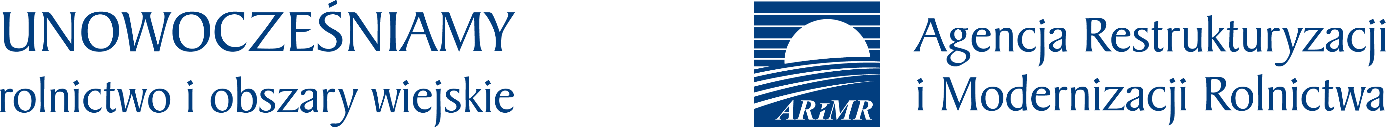 Duże pieniądze na duże przetwórstwoDo 15 mln zł wsparcia będę mogły uzyskać firmy z  branży przetwórstwa produktów rolnych.Od 27 lutego do 27 marca 2020 r. oddziały regionalne ARiMR będą przyjmować wnioski na "Wsparcie inwestycji w przetwarzanie produktów rolnych, obrót nimi lub ich rozwój". O pomoc mogą ubiegać się firmy z branży przetwórstwa produktów rolnych lub zajmujące się ich sprzedażą hurtową. Dotację można otrzymać m.in. na budowę lub modernizację budynków wykorzystywanych do prowadzonej działalności; zakup (wraz z instalacją) lub leasing zakończony przeniesieniem prawa własności maszyn lub urządzeń; zakup aparatury pomiarowej, kontrolnej oraz sprzętu do sterowania procesem produkcji.Pomoc przyznawana i wypłacana będzie do wysokości limitu, który w okresie realizacji Programu wynosi :10 mln zł, w przypadku przedsiębiorstw zajmujących się przetwarzaniem i wprowadzaniem do obrotu produktów rolnych;15 mln zł, w przypadku przedsiębiorstwa będącego związkiem grup producentów rolnych lub zrzeszeniem organizacji producentów w rozumieniu przepisów ustawy o grupach producentów rolnych i ich związkach.Minimalna wysokość pomocy na realizację jednej operacji wynosi 100 tys. zł. Szczegółowe informacje na stronie internetowej www.arimr.gov.plhttps://www.facebook.com/MalopolskiARiMR